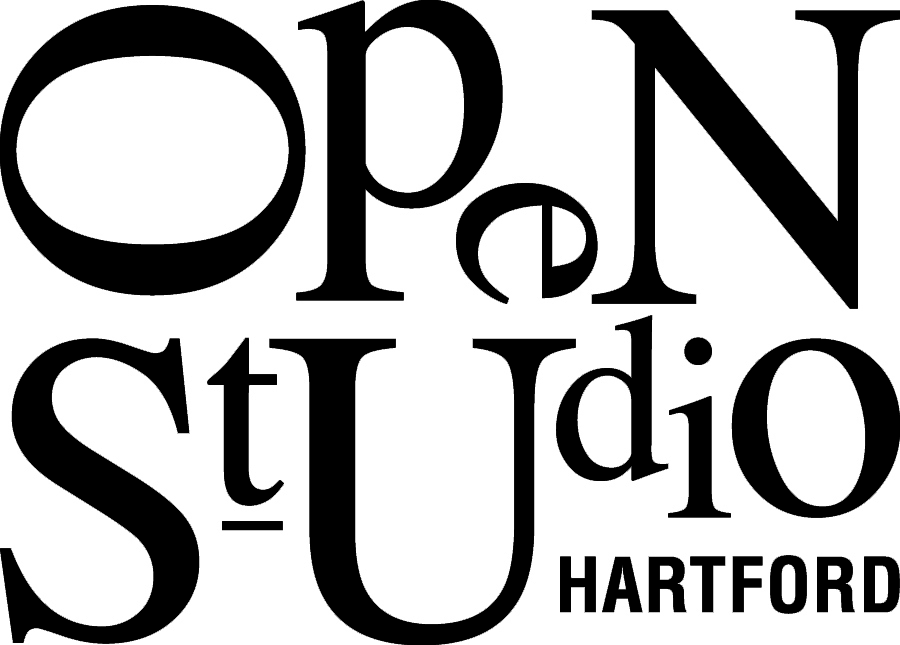 MY PREFERRED LOCATION ON THE OPEN STUDIO TOUR:To complete registration – EMAIL FORM TO: info@openstudiohartford.com along with Artist Statement / Bio for website (Word doc)     4 images of your work (high-res) I authorize use for the website & publicityOr mail to: Artists in Real Time, PO Box 1138, Hartford, CT 06143Include check payable to ART or PAY ONLINE at: openstudiohartford.com/participateListings not guaranteed after 9/15  ART reserves the right to refuse participation of any individual, organization or venue. All content subject to ART approval. LAST NAMELAST NAMELAST NAMELAST NAMEFIRST NAMEFIRST NAMEFIRST NAMEFIRST NAMECOMPANY NAME(if applicable)COMPANY NAME(if applicable)COMPANY NAME(if applicable)COMPANY NAME(if applicable) FOR PUBLICATION: ARTIST OR COMPANY NAME AS YOU WISH IT TO APPEAR IN PRINTED MATERIALS FOR PUBLICATION: ARTIST OR COMPANY NAME AS YOU WISH IT TO APPEAR IN PRINTED MATERIALS FOR PUBLICATION: ARTIST OR COMPANY NAME AS YOU WISH IT TO APPEAR IN PRINTED MATERIALS FOR PUBLICATION: ARTIST OR COMPANY NAME AS YOU WISH IT TO APPEAR IN PRINTED MATERIALS FOR PUBLICATION: ARTIST OR COMPANY NAME AS YOU WISH IT TO APPEAR IN PRINTED MATERIALS FOR PUBLICATION: ARTIST OR COMPANY NAME AS YOU WISH IT TO APPEAR IN PRINTED MATERIALS FOR PUBLICATION: ARTIST OR COMPANY NAME AS YOU WISH IT TO APPEAR IN PRINTED MATERIALS FOR PUBLICATION: ARTIST OR COMPANY NAME AS YOU WISH IT TO APPEAR IN PRINTED MATERIALSMAILING ADDRESSMAILING ADDRESSMAILING ADDRESSMAILING ADDRESSMAILING ADDRESSCITY STATE ZIPZIPBEST PHONE NUMBERBEST PHONE NUMBERBEST PHONE NUMBERALTERNATE PHONE NUMBERALTERNATE PHONE NUMBERALTERNATE PHONE NUMBERALTERNATE PHONE NUMBERALTERNATE PHONE NUMBEREMAIL ADDRESSEMAIL ADDRESSEMAIL ADDRESSWEBSITEWEBSITEWEBSITEWEBSITEWEBSITEMEDIUMMEDIUMMEDIUMMEDIUMMEDIUMMEDIUMMEDIUMMEDIUMDESCRIBE YOUR WORK (Approximately 50 characters):DESCRIBE YOUR WORK (Approximately 50 characters):ChECK ONE form of contact for publication Email Address Telephone Website NoneI WISH TO SHOW: November 9 & 10 November 16 & 17 Either Weekend Both Weekends  I will PARTICIPATE IN ONLY THE GROUP SHOW  RUNNING THE MONTH OF NOVEMBER (1 or 2 pieces)my studio or business Studio Address:PLEASE ASSIGN A SPOT Notes including preferences: Notes including preferences: I do NOT need wall space I use tables, own panels etc  I will submit a piece for the Group Show  RUNNING THE MONTH OF NOVEMBER $60 Registration Fee  $60 Registration Fee  $75 Sponsor an Artist in Need Tax-Deductible Donation of $ OTHER COMMENTSOTHER COMMENTS